TECHNICAL DATA SHEETNOZZLESREDUCER & COLLARJets spare heads must be included for all nozzles.PhotoDescriptionQTYHose con.Minimum/GPMPipe DiameterDimensionsWeightRear JetsFront JetsRadial JetsTier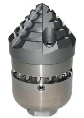 Pipe wolf nozzle 3D41 ¼ “ 808”-24”7.48”X3.74”11.9lbs.633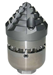 Pipe wolf nozzle 3D41”606”-15”6.29”X2.83”5.73lbs.633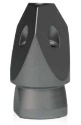 CHISEL NOZZLE41”608”-20”6.29”X2.95”5.51lbs.65___ _2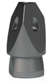 CHISEL NOZZLE41”808”-15”3.74”X2.36”1.50lbs.84___ _2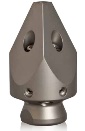 RADIAL CHISEL NOZZLE41”808”-20”6.29”X2.95”5.51lbs.6562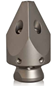 RADIAL CHISEL NOZZLE4¾”306”-12”4.13”X2.36”2.42lbs.6562ENLARGING COLLAR – STAINLESS STEELENLARGING COLLAR – STAINLESS STEELENLARGING COLLAR – STAINLESS STEELENLARGING COLLAR – STAINLESS STEEL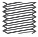 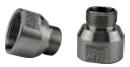 Quantity¾” male→1” female4REDUCER – STAINLESS STEELREDUCER – STAINLESS STEELREDUCER – STAINLESS STEELREDUCER – STAINLESS STEEL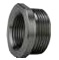 Quantity1 ¼ ” male→1” female4